A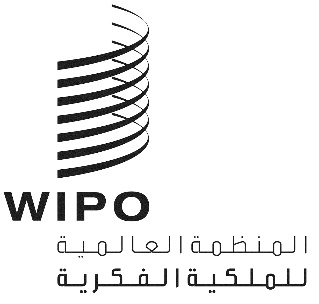 CDIP/25/5الأصل: بالإنكليزيةالتاريخ: 13 مارس 2020اللجنة المعنية بالتنمية والملكية الفكريةالدورة الخامسة والعشرونجنيف، من 18 إلى 22 مايو 2020تقرير بشأن المنتدى الإلكتروني المقام بموجب "مشروع الملكية الفكرية ونقل التكنولوجيا: التحديات المشتركة وبناء الحلول" بعد دمجه في منصة الويبو الجديدة INSPIREوثيقة من إعداد الأمانةناقشت اللجنة المعنية بالتنمية والملكية الفكرية (لجنة التنمية)، خلال دورتها الثالثة والعشرين المعقودة في الفترة من 20 إلى 25 مايو 2019، الوثيقة CDIP/23/11 بشأن التحديث لتكلفة خارطة الطريق بشأن الترويج لاستخدام المنتدى الإلكتروني المقام بموجب "مشروع الملكية الفكرية ونقل التكنولوجيا: التحديات المشتركة وبناء الحلول" ودمجه في منصة الويبو الجديدة INSPIRE. وخلصت المناقشات إلى أن اللجنة "وافقت على المخطط البديل الوارد في تلك الوثيقة وطلبت من الأمانة أن تقدم تقريراً عن المنتدى الإلكتروني إلى الدورة الخامسة والعشرين للجنة".ويرد في مرفق هذه الوثيقة التقرير المطلوب عن المنتدى الإلكتروني.إن لجنة التنمية مدعوة إلى الإحاطة علماً بالمعلومات الواردة في مرفق هذه الوثيقة.[يلي ذلك المرفق]يجدر التذكير بأن وفود الولايات المتحدة وأستراليا وكندا قدمت اقتراحاً مشتركاً بشأن الأنشطة المتعلقة بنقل التكنولوجيا (المرفق الأول من الوثيقة CDIP/18/6 Rev.) إلى لجنة التنمية في دورتها الثامنة عشرة. ووافقت اللجنة على المضي قدماً بالبنود 1 و2 و3 و4 و6 من ذلك الاقتراح.وينص البند 4 على ما يلي: "نقترح أن تروج الأمانة لاستخدام المنتدى الإلكتروني المقام بموجب "مشروع الملكية الفكرية ونقل التكنولوجيا: التحديات المشتركة وبناء الحلول" لأنه أداة مفيدة للرد على أسئلة الدول الأعضاء والمسائل المرتبطة بنقل التكنولوجيا. وعلى الأمانة أيضاً أن تضيف رابطاً للمنتدى الإلكتروني على صفحة الويبو الإلكترونية المتعلقة بنقل التكنولوجيا (المذكورة في البند 1)".وفي الدورة العشرين للجنة التنمية، واستجابة للطلب المذكور أعلاه، قدمت الأمانة خارطة الطريق بشأن الترويج لاستخدام المنتدى الإلكتروني المقام بموجب "مشروع الملكية الفكرية ونقل التكنولوجيا: التحديات المشتركة وبناء الحلول" (الواردة في الوثيقة CDIP/20/7) كي تنظر فيها اللجنة. وناقشت اللجنة الوثيقةَ وطلبت من الأمانة إعداد تقدير للتكاليف المرتبطة بتنفيذ الإجراءات المحتملة المشار إليها في خارطة الطريق.وفي الدورة الحادية والعشرين للجنة التنمية، قدمت الأمانة تكلفة خارطة الطريق بشأن الترويج لاستخدام المنتدى الإلكتروني المقام بموجب "مشروع الملكية الفكرية ونقل التكنولوجيا: التحديات المشتركة وبناء الحلول" (الواردة في الوثيقة CDIP/21/6) كي تنظر فيها اللجنة. وطلبت اللجنة من الأمانة مراجعة خارطة الطريق وتكلفتها بناءً على استخدام منصة قائمة، مثل منصة الويبو الإلكترونية الخاصة بمراكز دعم التكنولوجيا والابتكار (منصة eTISC).وفي الدورة الثانية والعشرين، قدمت الأمانة تحديثاً لتكلفة خارطة الطريق بشأن الترويج لاستخدام المنتدى الإلكتروني المقام بموجب "مشروع الملكية الفكرية ونقل التكنولوجيا: التحديات المشتركة وبناء الحلول" باستخدام المنصات القائمة (الوارد في الوثيقة CDIP/22/5) كي تنظر فيه اللجنة. وطلبت اللجنة من الأمانة توفير المزيد من التفاصيل وبيانات التكلفة الخاصة بتصميم المنتدى الإلكتروني حسب الحاجة ودمجه في منصة الويبو INSPIRE (التي كانت تدعى سابقاً Intellogist) الجاري تطويرها.وفي الدورة الثالثة والعشرين، قدمت الأمانة تحديثاً لتكلفة خارطة الطريق بشأن الترويج لاستخدام المنتدى الإلكتروني المقام بموجب "مشروع الملكية الفكرية ونقل التكنولوجيا: التحديات المشتركة وبناء الحلول" ودمجه في منصة الويبو الجديدة INSPIRE (الوارد في الوثيقة CDIP/23/11) كي تنظر فيه اللجنة. وتتضمن الوثيقة مخططاً بديلاً لإجراء محتمل يتعين اتخاذه من أجل الترويج لاستخدام المنتدى الإلكتروني المقام بموجب "مشروع الملكية الفكرية ونقل التكنولوجيا: التحديات المشتركة وبناء الحلول"، وهو نقل محتوى المنتدى الإلكتروني إلى منصة eTISC فقط. وخلصت المناقشات إلى أن اللجنة "وافقت على المخطط البديل الوارد في تلك الوثيقة وطلبت من الأمانة أن تقدم تقريراً عن المنتدى الإلكتروني إلى الدورة الخامسة والعشرين للجنة".وأُقيم منتدى جديد ضمن منصة eTISC، وأُدرج في منصة الويبو INSPIRE، وكان الهدف من ذلك تحقيق زيادة في عدد الزيارات من خلال نسبة ظهور المنصة وحجم قاعدة المستخدمين القائمة. ونُقل المحتوى من المنتدى الإلكتروني السابق إلى ذلك المنتدى الجديد، وأُنشئ رابط يقود من صفحة "مشروع الملكية الفكرية ونقل التكنولوجيا: التحديات المشتركة وبناء الحلول" إلى المنتدى الجديد. ومن أجل تنفيذ تلك الإجراءات، لم يلزم توفير أية موارد إضافية عدا تلك المخصصة بالفعل في إطار الميزانية العادية.وفي مارس 2020، باتت منصة eTISC تضم 2655 مستخدماً مسجلاً من 130 بلداً، ويمثل هؤلاء المستخدمون الجامعات (889) والمكاتب الوطنية للملكية الفكرية (434) والمؤسسات الحكومية الأخرى (345) والقطاع الخاص (311) والمؤسسات البحثية (235) ومؤسسات أخرى. وأكثر البلدان تمثيلاً في صفوف هؤلاء المستخدمين المسجلين هي نيجريا (165) والفلبين (161) والاتحاد الروسي (141) والهند (134) والأرجنتين (126). وبلغت نسبة الذكور إلى الإناث بين المستخدمين المسجلين 1.6 إلى 1. وسجلت منصة eTISC 19,360 مشاهدة لصفحاتها، موزّعة على أكثر من 4,081 جلسة خلال عام 2019.ويجري الترويج لمنصة eTISC بشكل منتظم في اجتماعات الويبو وندواتها الدراسية.والمنتدى مفتوح أمام جميع مستخدمي منصة eTISC، وسيخضع استعماله للمراقبة في إطار الإدارة العادية لتلك المنصة.[نهاية المرفق والوثيقة]